APLIKACE LINGVOLITERÁRNÍ METODY:

Od expresionismu k existencialismu — Proměna Franze KafkyDenisa DolákováText 1 — Proměna Franze Kafky (ukázka uměleckého textu) Zadání:Když se Řehoř Samsa jednou ráno probudil z nepokojných snů, shledal, že se v posteli proměnil v jakýsi nestvůrný hmyz. Ležel na hřbetě tvrdém jak pancíř, a když trochu nadzvedl hlavu, uviděl své vyklenuté, hnědé břicho rozdělené obloukovitými výztuhami, na jehož vrcholu se sotva ještě držela přikrývka a tak tak že úplně nesklouzla dolů. Jeho četné, vzhledem k ostatnímu objemu žalostně tenké nohy se mu bezmocně komíhaly před očima. Co se to se mnou stalo? pomyslel si. Nebyl to sen. Jeho pokoj, správný, jen trochu příliš malý lidský pokoj, spočíval klidně mezi čtyřmi dobře známými stěnami. Nad stolem, na němž byla rozložena vybalená kolekce vzorků soukenného zboží — Samsa byl obchodní cestující —, visel obrázek, který si nedávno vystřihl z jednoho ilustrovaného časopisu a zasadil do pěkného pozlaceného rámu. Představoval dámu, opatřenou kožešinovou čapkou a kožešinovým boa, jak vzpřímeně sedí a nastavuje divákovi těžký kožešinový rukávník, v němž se jí ztrácí celé předloktí.Řešení:Když se Řehoř Samsa jednou ráno probudil z nepokojných snů, shledal, že se v posteli proměnil v jakýsi nestvůrný hmyz. Ležel na hřbetě tvrdém jak pancíř, a když trochu nadzvedl hlavu, uviděl své vyklenuté, hnědé břicho rozdělené obloukovitými výztuhami, na jehož vrcholu se sotva ještě držela přikrývka a tak tak že úplně nesklouzla dolů. Jeho četné, vzhledem k ostatnímu objemu žalostně tenké nohy se mu bezmocně komíhaly před očima. Co se to se mnou stalo? pomyslel si. Nebyl to sen. Jeho pokoj, správný, jen trochu příliš malý lidský pokoj, spočíval klidně mezi čtyřmi dobře známými stěnami. Nad stolem, na němž byla rozložena vybalená kolekce vzorků soukenného zboží — Samsa byl obchodní cestující —, visel obrázek, který si nedávno vystřihl z jednoho ilustrovaného časopisu a zasadil do pěkného pozlaceného rámu. Představoval dámu, opatřenou kožešinovou čapkou a kožešinovým boa, jak vzpřímeně sedí a nastavuje divákovi těžký kožešinový rukávník, v němž se jí ztrácí celé předloktí. 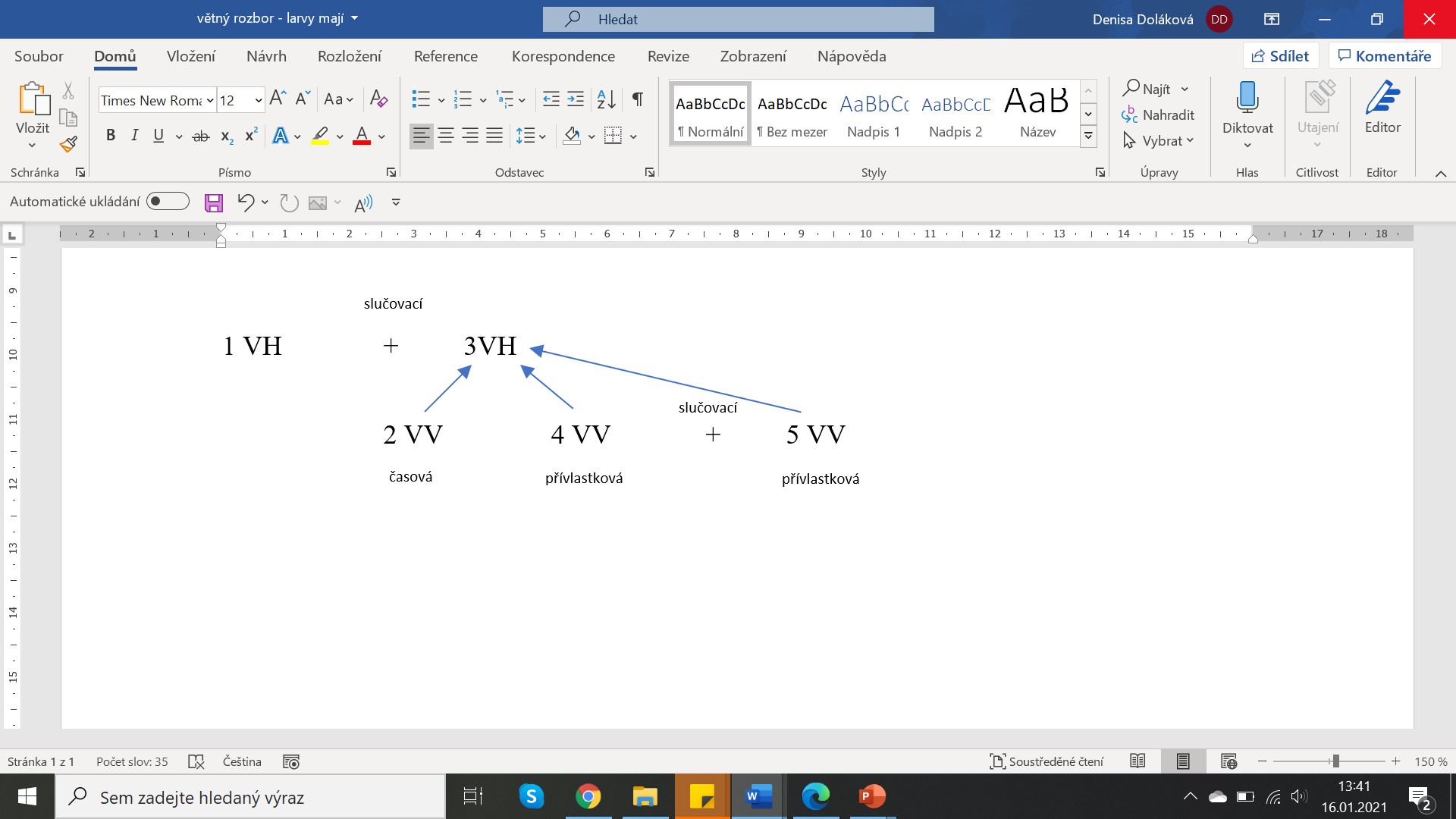 Text 2 — brouci; z encyklopedie (ukázka odborného textu) Zadání:Brouci jsou jeden z nejdiverzifikovanějších řádů hmyzu. Zahrnují přes 400 000 popsaných druhů rozčleněných ve více než 160 čeledích, což je asi 40 % všech popsaných druhů hmyzu a asi 20 % všech popsaných živočišných druhů. Stále jsou přitom objevovány nové druhy. Jejich první pár křídel je vyztužen chitinem a tvoří krovky, které chrání druhý blanitý pár křídel. Velmi různé, ale zajímavé tvary mají tykadla brouků, která jsou vždy článkovaná. Je u nich typická pohlavní dvoutvárnost, tedy viditelný rozdíl mezi samcem a samicí. Brouky lze poměrně lehko odlišit od ostatních řádů hmyzu díky tomu, že horní (přední) pár jejich křídel je přeměněný na pevné krovky chránící zadohruď a blanitá křídla (která mohou druhotně chybět). Předohruď je zvětšená a poměrně pohyblivá, zadohruď je obvykle pevně spojená se zadečkem a zakryta krovkami, ústní ústrojí je zpravidla kousací. Larvy brouků mají zřetelně odlišenou hlavu a kousací ústní ústrojí. Brouci se vyskytují po celém světě s výjimkou polárních oblastí a mořského prostředí. Většina z nich je poměrně úzce vázána na určitý typ stanoviště a citlivě reagují na jeho změny.Řešení:Brouci jsou jeden z nejdiverzifikovanějších řádů hmyzu. Zahrnují přes 400 000 popsaných druhů rozčleněných ve více než 160 čeledích, což je asi 40 % všech popsaných druhů hmyzu a asi 20 % všech popsaných živočišných druhů. Stále jsou přitom objevovány nové druhy. Jejich první pár křídel je vyztužen chitinem a tvoří krovky, které chrání druhý blanitý pár křídel. Velmi různé, ale zajímavé tvary mají tykadla brouků, která jsou vždy článkovaná. Je u nich typická pohlavní dvoutvárnost, tedy viditelný rozdíl mezi samcem a samicí. Brouky lze poměrně lehko odlišit od ostatních řádů hmyzu díky tomu, že horní (přední) pár jejich křídel je přeměněný na pevné krovky chránící zadohruď a blanitá křídla (která mohou druhotně chybět). Předohruď je zvětšená a poměrně pohyblivá, zadohruď je obvykle pevně spojená se zadečkem a zakryta krovkami, ústní ústrojí je zpravidla kousací. Larvy brouků mají zřetelně odlišenou hlavu a kousací ústní ústrojí. Brouci se vyskytují po celém světě s výjimkou polárních oblastí a mořského prostředí. Většina z nich je poměrně úzce vázána na určitý typ stanoviště a citlivě reagují na jeho změny.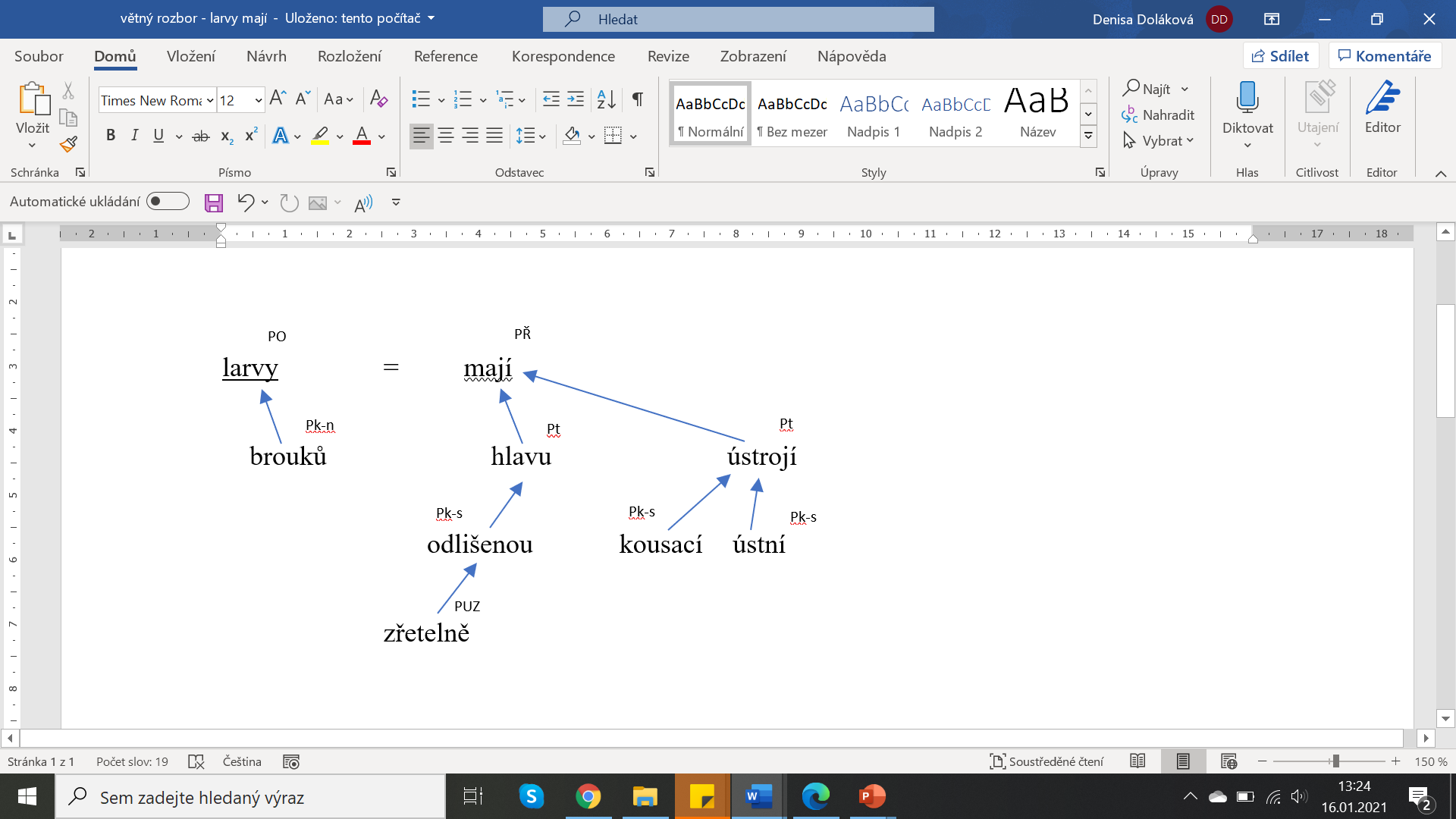 